RIVERVIEW SOCCER ASSOCIATION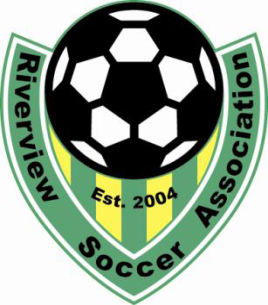 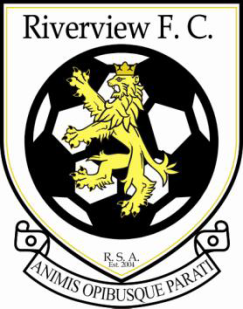 UPCOMING EVENTSPLAYER REGISTRATIONIf you are born in 2013 and earlier, you are eligible to play soccer with RSAOn-line Registration at riverviewsoccer.comIn person registration at the Chocolate River StationApril 29rd & May 13th From 9 am – 1 pmTryouts:  Competitive teams, U10 to U18Players MUST be registered with Riverview Soccer to be eligible to participate in tryouts. Players can register online or at one of the in person registrations.  There will be no player registrations for the season taken at tryout times. There is a tryout fee that has to be paid prior to stepping on the pitch. Players are encouraged to attend all sessions, so the evaluators can have the best opportunity to evaluate each player.  Again this season the tryouts will be held at the Moncton Sports Dome on Russ Howard Drive. **** Please arrive half an hour prior to your session to sign-in and pay tryout feeESL Division 1:  FEE $40Tryout ScheduleMay 01   6-7 pm   U10B 		May 02     6-730    U12G		May 04   6-730    U12B & U14B                7-8 pm   U12B                                            730-9    U14G & U16/18G                       730-9    U16/18B                8-9 pm   U14BMay 08    6-7     U12G		May 09   6-7        U10B		May 11     6-730   U12G & U14B                  7-8      U12B			 7-8        U16/18G			  730-9  U14G	  8-9      U14G			 8-9        U16/18B	*** should players chose to try out for more than one division 1 team, they will be required to pay an additional $40 Tryout feeFor further information riverviewsoccer.com or riverviewsoccer2014@gmail.com